ШКОЛЬНИКИ!ПОРАЖЕНИЕ ЭЛЕКТРИЧЕСКИМ ТОКОМ – ОПАСНО!Причиной несчастных случаев   служат озорство и   непонимание опасности, которую представляет для человека электрическая энергия. Во избежание несчастных случаев и аварий запрещается: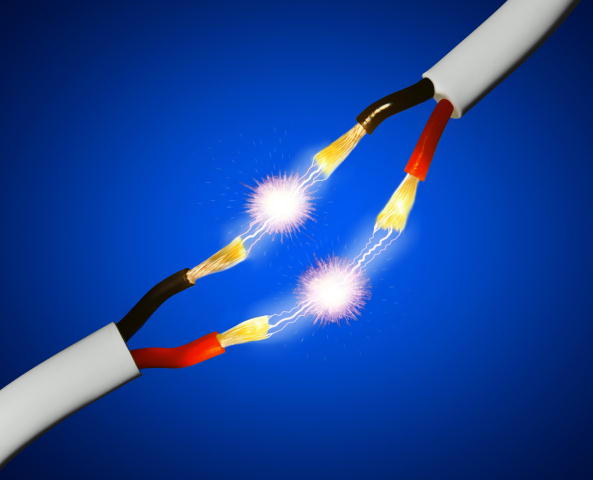 влезать на опоры воздушной линии электропередач (может привести к поражению электрическим током);запускать бумажных змеев вблизи проводов линий (приводит к обрыву, закорачиванию проводов);бросать проволоку, металлические предметы на провода воздушных линий;открывать распределительные щитки, силовые шкафы и разбивать встроенные в них приборы;разбивать изоляторы на опорах линий электропередач;производить самостоятельно ремонт электропроводки и электроприборов (ремонт электропроводки производится только специалистами-электриками).Провисшего или оборванного провода нельзя не только касаться, но и подходить к нему на расстояние ближе 10 метров, при этом предупредите об опасности граждан и немедленно сообщите об этом электромонтеру в ближайший сетевой участок.ПОМНИТЕ! Прикосновение к оголенным или оборванным проводам представляет смертельную опасность.В случае поражения человека электрическим током, немедленно вызывайте врача, при этом дорога каждая секунда.ОСТАНОВИТЕ НАРУШИТЕЛЯ – ЭТИМ ВЫ СПАСЕТЕ ЕМУ ЖИЗНЬ!ЭНЕРГОНАДЗОРМядель